	Задание 1. Составление и обработка библиографических баз данных по списку литературы.	Создаваемая в MS Access база данных представляет собой таблицу в которой в структурированном виде размещаются библиографические данные литературных источников. Названия полей таблицы содержат сведения о фамилиях и инициалах авторов, название работы, место и год издания и т.д. Все сведения об одной работе должны быть представлены в одной строке.	После создания, извлеките из библиографической БД работы, отвечающие следующим условиям:Посвященные стратиграфии нижнего мела.Книги и статьи, изданные в 1973 году.Все работы М.В. Муратова, посвященные геологии Крыма, за 1960 г.	Перед началом работы вы должны знать основы работы в MS access из курса информатики.Исходные материалы: список литературных источников (приведен в конце документа).Порядок исполнения:Разработайте структуру вашей базы данных и сохраните её с названием «Список_литературных_источников_ФИО_учебная_группа».Введите названия полей и определите тип данных каждого поля.Заполните созданную таблицу. В режиме «Запрос» последовательно составьте требуемые запросы на выборку с помощью конструктора запросов. Сохраните результаты.Методические рекомендации: 	При составлении баз данных важно правильно спроектировать будущую БД: разработать её структуру, определить оптимальное количество таблиц и «полей» в них, сформулировать названия полей, задать типы данных. В приведенном ниже примере база данных будет состоять из одной таблицы, содержащей следующие поля и типы данных: Для начала, запустите MS Access.Выберите Меню Создать --> Пустая база данных.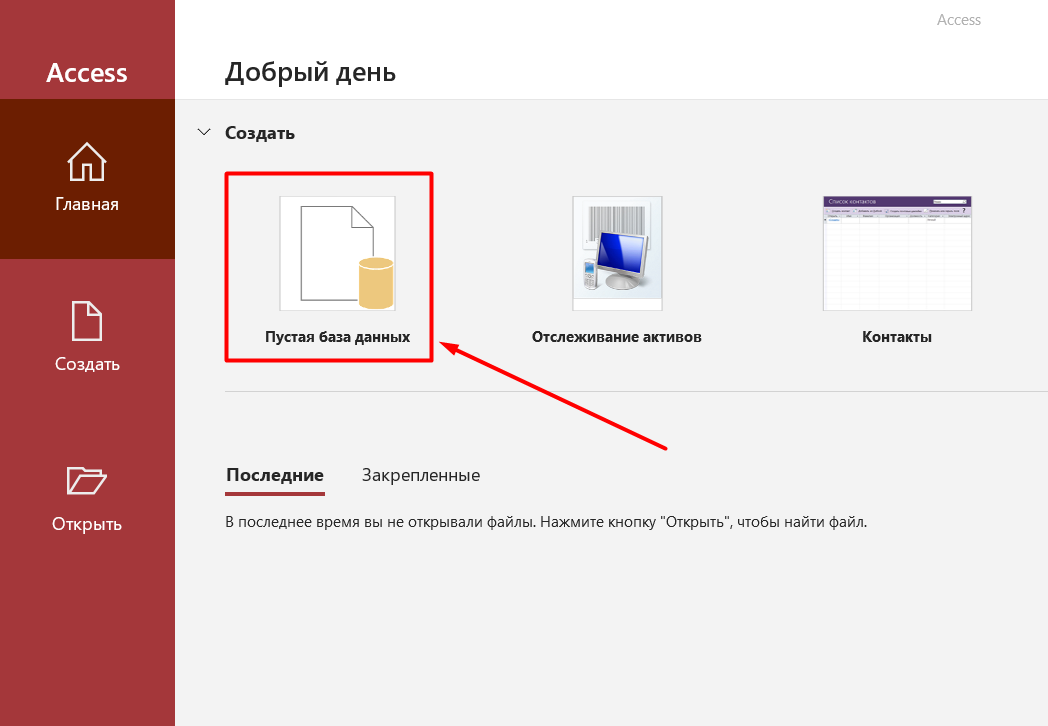 Рисунок 1. Диалоговое окно «Создания пустой БД»	Выберите или создайте домашний каталог вашего проекта и укажите название базы данных «Список_литературных_источников_ФИО_учебная_группа».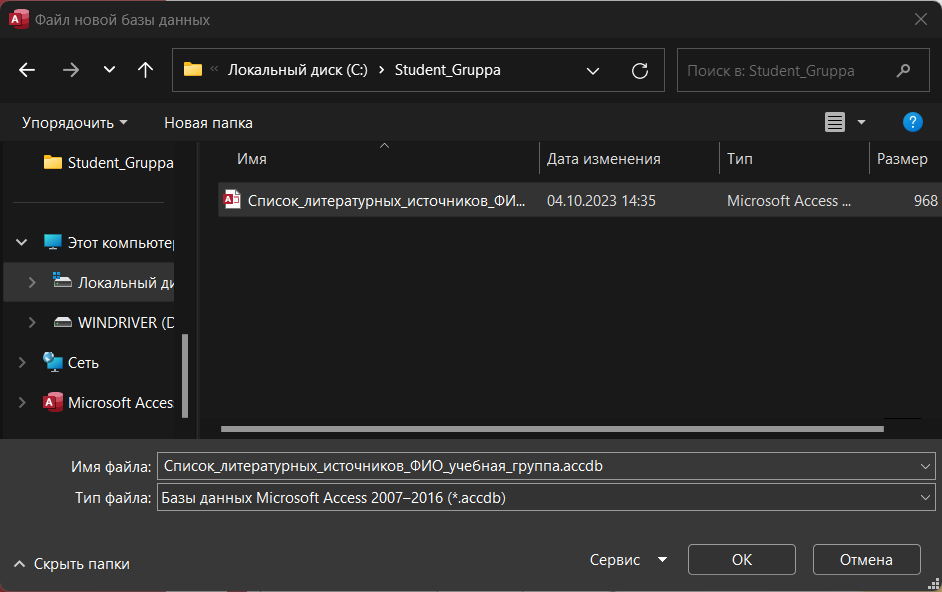 Рисунок 2. Диалоговое окно сохранения БД.	Далее переключитесь в режим «Конструктор» в левой верхней части экрана. И Введите имя будущей таблицы «Список литературных источников». (рисунок 3)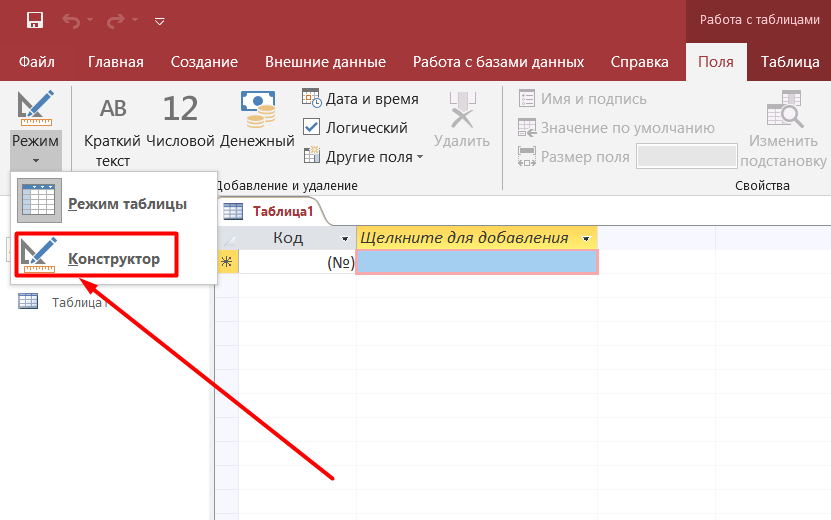 Рисунок 3. Иконка перехода в режим «Конструктор»	Введите названия полей и определите тип данных каждого поля таблицы, выбрав из предложенного списка.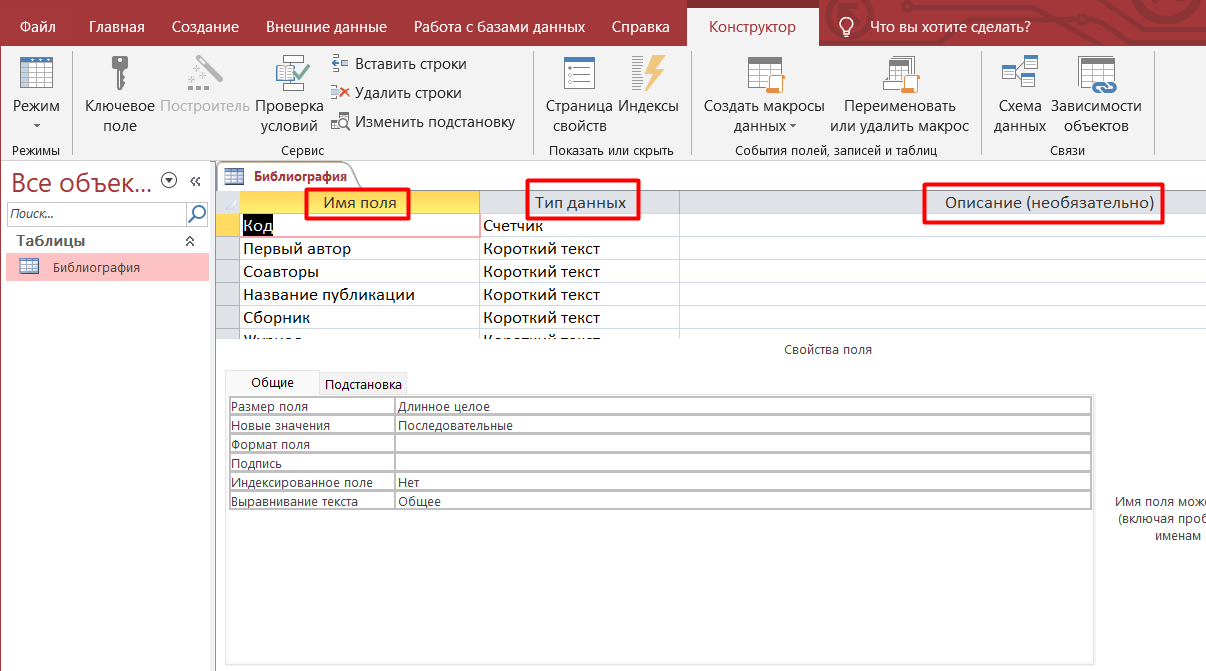 Рисунок 4. Вид окна MS Access при переходе в режим конструктор	Замечание. Находящееся перед вами поле проектирования представляет собой таблицу, столбцы которой названы: «Имя поля», «Тип данных», «Описание». Первые два столбца заполняются обязательно, последний по требованию.	После того как все поля таблицы заданы, из режима Конструктор переключитесь в режим Таблица. Сохраните изменения.	Заполните таблицу данными (смотри приложение в конце документа). Перемещаться между полями и записями можно с помощью клавиши Tab и клавиш со стрелками.  Сохраните изменения. Часть 2. Создание запроса.Для создания запросов, воспользуйтесь инструментом «Конструктор запросов» (рис4)Меню «Создать» –« Конструктор запросов»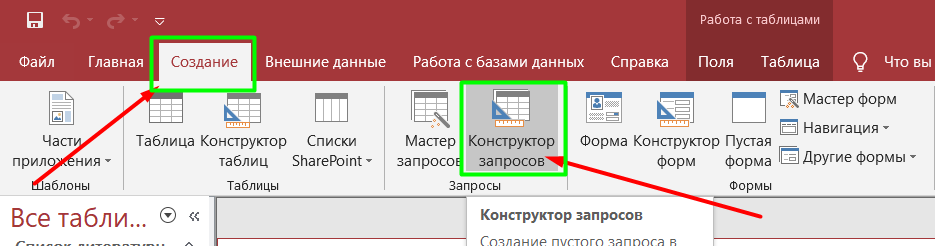 Рисунок 4. Местонахождение иконки «Конструктора запросов»	Замечание. В окне « Добавление таблицы» (рисунок 5) выводится список таблиц, к любой из которых может быть составлен запрос. Вы работаете с таблицей «Список литературных источников».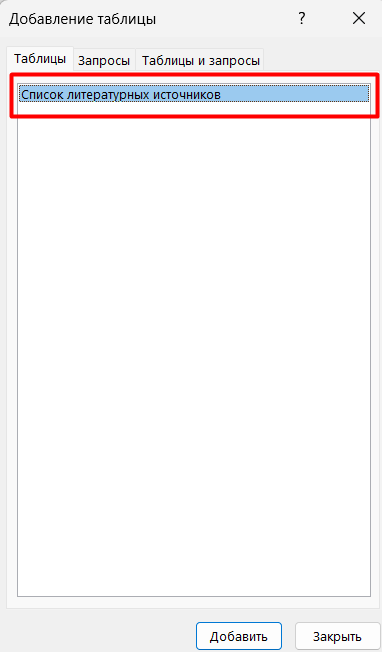 Рисунок 5. Окно «Добавление таблицы».	Нижняя панель предназначена для составления запросов. Она имеет вид таблицы со строками: «Поле», «Имя таблицы», «вывод на экран», «сортировка», «Условие отбора», «или». Заголовками столбцов станут названия полей таблицы «Список литературных источников». Эти названия можно ввести с клавиатуры, но легче «перенести» (Drag&Drop) их из верхнего поля окна конструктора запросов с помощью курсора мыши (рис. 6).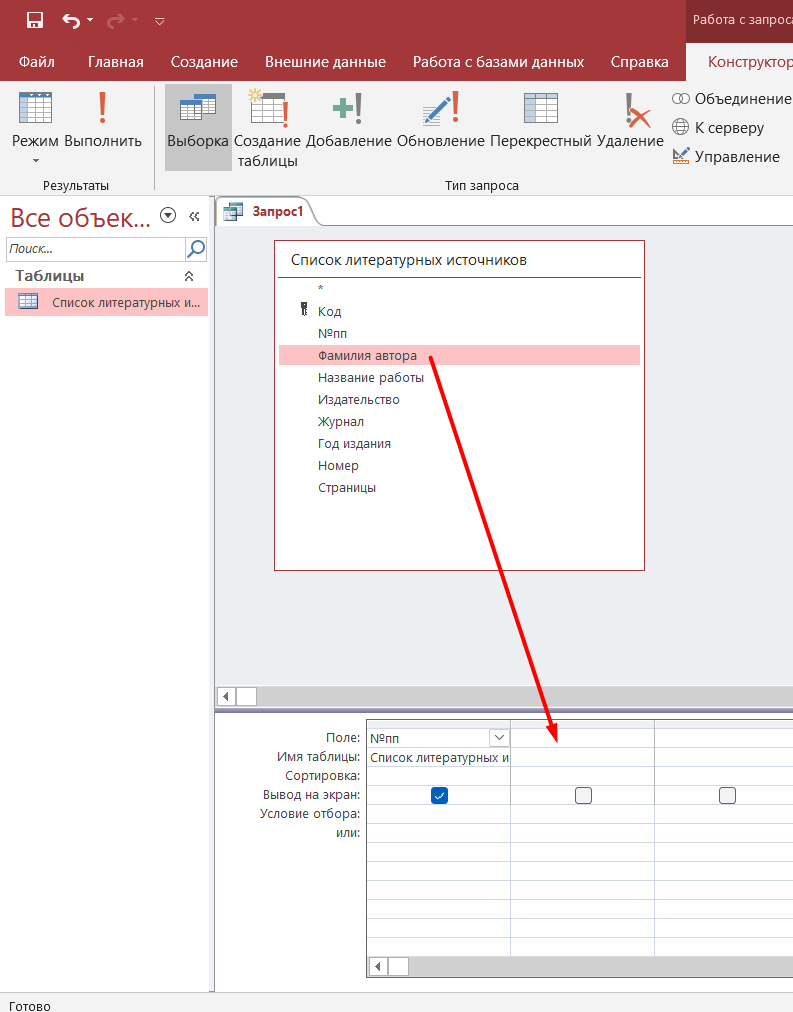 Рисунок 6. Диалоговое окно «конструктор запроса.	Щёлкнув в строке «сортировка» одного из полей, выберите из предложенных вариантов желаемый способ расположения данных в ответе на ваш запрос. Пометьте «галочкой» флажок «вывод на экран».	В поле «Условие отбора» в столбце «Название книги» введите запрос в зависимости от цели (см. в условия задания), например: *нижн*мел*. Звездочками заменены неизвестные вам части названий искомых книг (буквы, цифры, слова). Вставка рисунка 5.«Окно запроса в режиме конструктора с заданными условиями отбора.Чтобы охватить запросом не только книги (монографии), но и отдельные статьи по теме запроса, введите дополнительное условие отбора (*нижн*мел*) в столбце «Название статьи (очерка, раздела)», но (внимание!) в строке «или». 	Составление запроса окончено. Для его выполнения выберите команду Выполнить в меню запрос, или нажмите на «!» на панели инструментов.	Если ваши действия были выполнены правильно, то в ответе на запрос Access выведет полное библиографическое описание нужных источников .	Вернуться в режим конструктора запросов можно, нажав кнопку с изображением чертежного угольника в левой части панели инструментов. (рис 6)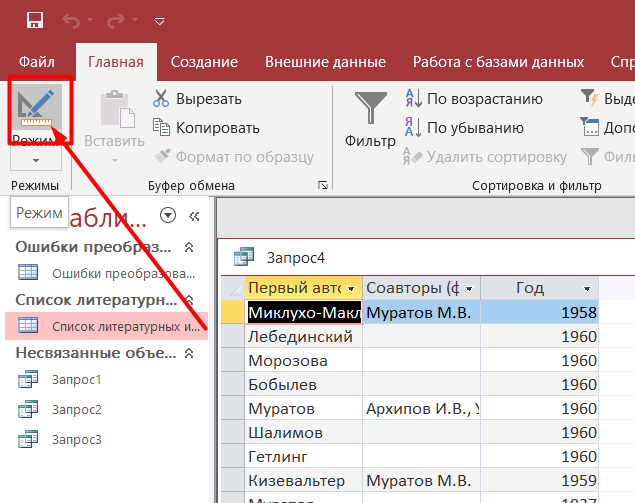 Рисунок 6. Кнопка переключения между режимами «Таблицы» и «Конструктора».	Сохраните запрос и введите для него название. По аналогии выполните следующие запросы.	Примечание. Название книги (журнальной статьи) не всегда содержит ключевые слова, отражающие тематику. Следовательно, определенная часть источников, содержащихся в БД, не будет извлечена нашими запросами. Чтобы избежать этого, в БД должно быть предусморенно специальное поле с ключевыми словами или кодами, соответствующими основному содержанию литературных источников.Список литературных источников.Миклухо-Маклай А.Д., Муратов М.В. О каменноугольных и пермских породах Горного Крыма. Известия ВУЗов, Геология и разведка. 1958., № 8. С. 30-35.Муратов М.В., Архипов И.В., Успенская Е.А. Стратиграфия, фации и формации юрских отложений Крыма. Бюлл. МОИП., отд. геол. 1960, т.65. С. 87-97.Горбачик Т.Н., Друщиц В.В., Янин Б.Т. Нижнемеловые отложения междуречья Бельбек-Альма (Крым). Вестник МГУ, сер. геол. 1975, №6. С. 19-31.Горбачик Т.Н. Новые виды фораминифер из нижнего мела Крыма и северо-западного Кавказа. Палеонтологический журнал. 1959, №1. С. 78-83.Немков Г.И., Заузолков В.Ф., Блох Ю.И. О широком развитии древних оползней в окрестностях с. Прохладного (Крым, Бахчисарайский р-он). Бюлл. МОИП, отд. геол. 1973, т.48, №4. С. 117-121.Лебединский В.И., Шалимов А.И. Магматические проявления в структуре и геологической истории Горного Крыма. Сов. геология. 1967, № 2. С. 82-97.Муратов М.В. Краткий очерк геологического строения Крымского полуострова. Москва, Госгеолтехиздат, 1960. 207 с.Муратов М.В., Немков Г.И. Палеогеновые отложения окрестностей Бахчисарая и их значение для стратиграфии палеогена юга СССР. В сб.: Палеогеновые отложения юга Европейской части СССР. Москва, Изд. АН СССР, 1960. С. 15-23.Шиманский В.Н. Новый ринхолит из сеномана Крыма. Палеонтологический журнал. 1973, №3. С. 132-134.Шалимов А.И. О зональности магматических проявлений в Горном Крыму. Известия вузов. Геология и разведка. 1966, № 8. С. 7-17.КодСчетчикПервый авторКороткий текстСоавторыКороткий текстНазвание публикацииКороткий текстСборникКороткий текстЖурналКороткий текстМесто изданияКороткий текстТомКороткий текстНомер журналаКороткий текстГод изданияКороткий текстСтраницыКороткий текстАннотацияДлинный текстБиблиографическая ссылка